Ұзақ мерзімді жоспар бөлімі:Ұзақ мерзімді жоспар бөлімі:Ұзақ мерзімді жоспар бөлімі:Ұзақ мерзімді жоспар бөлімі:Мектеп:Мектеп:Мектеп:Мектеп:Күні:28.11.17Күні:28.11.17Күні:28.11.17Күні:28.11.17Мұғалімнің аты-жөні: Юсупова Г.СМұғалімнің аты-жөні: Юсупова Г.СМұғалімнің аты-жөні: Юсупова Г.СМұғалімнің аты-жөні: Юсупова Г.ССынып: 7Сынып: 7Сынып: 7Сынып: 7Қатысқандар саны:Қатыспағандар саны:Қатысқандар саны:Қатыспағандар саны:Қатысқандар саны:Қатыспағандар саны:Сабақ тақырыбыСабақ тақырыбыСабақ тақырыбыКүш .Тартылыс құбылысы және ауырлық күші.Күш .Тартылыс құбылысы және ауырлық күші.Күш .Тартылыс құбылысы және ауырлық күші.Күш .Тартылыс құбылысы және ауырлық күші.Күш .Тартылыс құбылысы және ауырлық күші.Осы сабақта қол жеткізілетін оқу мақсаттары (оқу бағдарламасына сілтеме)Осы сабақта қол жеткізілетін оқу мақсаттары (оқу бағдарламасына сілтеме)Осы сабақта қол жеткізілетін оқу мақсаттары (оқу бағдарламасына сілтеме)7.2.2.2 Күнделікті өмірден күштердің әрекет етуіне мысалдар келтіру.7.2.2.10 Масса, тартылыс құбылыс және ауырлық күші ұғымдарын ажырату7.2.2.2 Күнделікті өмірден күштердің әрекет етуіне мысалдар келтіру.7.2.2.10 Масса, тартылыс құбылыс және ауырлық күші ұғымдарын ажырату7.2.2.2 Күнделікті өмірден күштердің әрекет етуіне мысалдар келтіру.7.2.2.10 Масса, тартылыс құбылыс және ауырлық күші ұғымдарын ажырату7.2.2.2 Күнделікті өмірден күштердің әрекет етуіне мысалдар келтіру.7.2.2.10 Масса, тартылыс құбылыс және ауырлық күші ұғымдарын ажырату7.2.2.2 Күнделікті өмірден күштердің әрекет етуіне мысалдар келтіру.7.2.2.10 Масса, тартылыс құбылыс және ауырлық күші ұғымдарын ажыратуСабақ мақсаттарыСабақ мақсаттарыСабақ мақсаттары1.Теориялық білімдерін  есеп шығаруда   пайдалану дағдысын қалыптастыру2.Оқушылардың алған білімдерін  практикада  қолдана білуге  дағдылану3. Күштерді күнделікті өмірде тиімді қолдануға үйрету1.Теориялық білімдерін  есеп шығаруда   пайдалану дағдысын қалыптастыру2.Оқушылардың алған білімдерін  практикада  қолдана білуге  дағдылану3. Күштерді күнделікті өмірде тиімді қолдануға үйрету1.Теориялық білімдерін  есеп шығаруда   пайдалану дағдысын қалыптастыру2.Оқушылардың алған білімдерін  практикада  қолдана білуге  дағдылану3. Күштерді күнделікті өмірде тиімді қолдануға үйрету1.Теориялық білімдерін  есеп шығаруда   пайдалану дағдысын қалыптастыру2.Оқушылардың алған білімдерін  практикада  қолдана білуге  дағдылану3. Күштерді күнделікті өмірде тиімді қолдануға үйрету1.Теориялық білімдерін  есеп шығаруда   пайдалану дағдысын қалыптастыру2.Оқушылардың алған білімдерін  практикада  қолдана білуге  дағдылану3. Күштерді күнделікті өмірде тиімді қолдануға үйретуЖетістік критерийлеріЖетістік критерийлеріЖетістік критерийлеріКүнделікті өмірден күштердің әрекет етуіне мысалдар келтіреді.Салмақ пен ауырлық күшін ажыратадыКүнделікті өмірден күштердің әрекет етуіне мысалдар келтіреді.Салмақ пен ауырлық күшін ажыратадыКүнделікті өмірден күштердің әрекет етуіне мысалдар келтіреді.Салмақ пен ауырлық күшін ажыратадыКүнделікті өмірден күштердің әрекет етуіне мысалдар келтіреді.Салмақ пен ауырлық күшін ажыратадыКүнделікті өмірден күштердің әрекет етуіне мысалдар келтіреді.Салмақ пен ауырлық күшін ажыратадыТілдік  мақсаттарТілдік  мақсаттарТілдік  мақсаттарОқушылар  күнделікті өмірден мысалдар келтіреді.Үштілдік мақсаты: күш ,force,  тартылыс күші,gravity ауырлық күші, салмақ , масса-mass.Оқушылар  күнделікті өмірден мысалдар келтіреді.Үштілдік мақсаты: күш ,force,  тартылыс күші,gravity ауырлық күші, салмақ , масса-mass.Оқушылар  күнделікті өмірден мысалдар келтіреді.Үштілдік мақсаты: күш ,force,  тартылыс күші,gravity ауырлық күші, салмақ , масса-mass.Оқушылар  күнделікті өмірден мысалдар келтіреді.Үштілдік мақсаты: күш ,force,  тартылыс күші,gravity ауырлық күші, салмақ , масса-mass.Оқушылар  күнделікті өмірден мысалдар келтіреді.Үштілдік мақсаты: күш ,force,  тартылыс күші,gravity ауырлық күші, салмақ , масса-mass.Құндылықтарды    дарытуҚұндылықтарды    дарытуҚұндылықтарды    дарытуОқушы мен мұғалім арасындағы ынтымақтастықтың қалыптасуына күштердің  күнделікті өмірде  жиі кездесетіндіктен өмір бойы білім алуына ықпал жасауОқушы мен мұғалім арасындағы ынтымақтастықтың қалыптасуына күштердің  күнделікті өмірде  жиі кездесетіндіктен өмір бойы білім алуына ықпал жасауОқушы мен мұғалім арасындағы ынтымақтастықтың қалыптасуына күштердің  күнделікті өмірде  жиі кездесетіндіктен өмір бойы білім алуына ықпал жасауОқушы мен мұғалім арасындағы ынтымақтастықтың қалыптасуына күштердің  күнделікті өмірде  жиі кездесетіндіктен өмір бойы білім алуына ықпал жасауОқушы мен мұғалім арасындағы ынтымақтастықтың қалыптасуына күштердің  күнделікті өмірде  жиі кездесетіндіктен өмір бойы білім алуына ықпал жасауПәнаралық байланысПәнаралық байланысПәнаралық байланысАКТ қолдану дағдыларыАКТ қолдану дағдыларыАКТ қолдану дағдыларыТаныстырылым, смартфондарды қолдану  арқылы  (Kahoot) бастапқы білімді тексеру.Таныстырылым, смартфондарды қолдану  арқылы  (Kahoot) бастапқы білімді тексеру.Таныстырылым, смартфондарды қолдану  арқылы  (Kahoot) бастапқы білімді тексеру.Таныстырылым, смартфондарды қолдану  арқылы  (Kahoot) бастапқы білімді тексеру.Таныстырылым, смартфондарды қолдану  арқылы  (Kahoot) бастапқы білімді тексеру.Бастапқы білімБастапқы білімБастапқы білімЖаратылыстану пәнінен күнделікті өмірде қолданылатын  күштердің түрлерін біледі.Жаратылыстану пәнінен күнделікті өмірде қолданылатын  күштердің түрлерін біледі.Жаратылыстану пәнінен күнделікті өмірде қолданылатын  күштердің түрлерін біледі.Жаратылыстану пәнінен күнделікті өмірде қолданылатын  күштердің түрлерін біледі.Жаратылыстану пәнінен күнделікті өмірде қолданылатын  күштердің түрлерін біледі.Сабақ барысыСабақ барысыСабақ барысыСабақ барысыСабақ барысыСабақ барысыСабақ барысыСабақ барысыСабақтың жоспарланған кезеңдеріСабақтағы жоспарланған іс-әрекетСабақтағы жоспарланған іс-әрекетСабақтағы жоспарланған іс-әрекетСабақтағы жоспарланған іс-әрекетСабақтағы жоспарланған іс-әрекетРесурстарРесурстарСабақтың басы1. Сәлемдесу, сынып оқушыларына жағымды ахуал туғызу2. Шаттық шеңбері. Шеңберде тұрып оқушылар бір-біріне сәттілік тілейді. 3. " Жұмсақ ойыншық" әдісі арқылы сыныптық жұмыс.“Тартылыс құбылысы. Ауырлық күші”. Енді сабағымызды бастамас бұрын, ортаға екі оқушыны шақырайық. Бірінші оқушыға доп, екінші оқушыға бор береміз:-Қолдарыңдағы заттарды жерге тастайық, не байқаймыз?-Доп пен бор жерге түседі.-Ал сендердің ойларынша бұл заттар не себепті басқа жаққа кетіп қалмай, міндетті түрде жер бетіне түседі? (Оқушылар өз ойларын айтады)Жаңағы сұрақтардың шынайы жауабын қазір түсінесіңдер. Балалық шағымыздан әрқайсымызға денелердің жерге тартылуы жақсы таныс, мысалы тебілген доп та, бұтағынан үзілген алма да Жерге түседі.   Демек, денелерге Жер тарапынан күш әрекет етеді. Жер барлық денелерді өзіне тартады.Күнді айнала қозғалатын планеталар тартылыс өрісі әрекетінен Күнге тартылады және өздері де бір-біріне тартылады.Барлық кеңістікті жайлаған тартылыстан “Жеті қат көкке ұшсақ та”, “Жеті қабат Жер астына енсек те” құтыла алмаймыз. Сондықтан әлемдегі денелердің бір-біріне тартылуы бүкіләлемдік тартылыс деп аталады. Ағылшын ғалымы И.Ньютон бұл құбылысты зерттеп, табиғаттың ұлы заңы-Бүкіләлемдік тартылыс заңын тұжырымдады.                      Физикалық диктантКүш сандық мәнімен және бағытымен сипатталатын _________________ болып табылады.SІ жүйесінде күш бірлігіне _________________ алынған.Физикалық негізі мақсаты табиғатта болып жатырған _________________ зерттейді.Дене тең уақыт аралығында ұзындығы бірдей жол жүрген, ондай қозғалыс _________________ қозғалыс деп аталады.Пішіні мен көлемін сақтау _________________ денеге тән қасиет.Дененің немесе заттың жылулық күйін сипаттайтын физикалық шама ________ деп аталады.ДескрипторОқушылар- физикалық шамалардың анықтамасын  анықтайды;1. Сәлемдесу, сынып оқушыларына жағымды ахуал туғызу2. Шаттық шеңбері. Шеңберде тұрып оқушылар бір-біріне сәттілік тілейді. 3. " Жұмсақ ойыншық" әдісі арқылы сыныптық жұмыс.“Тартылыс құбылысы. Ауырлық күші”. Енді сабағымызды бастамас бұрын, ортаға екі оқушыны шақырайық. Бірінші оқушыға доп, екінші оқушыға бор береміз:-Қолдарыңдағы заттарды жерге тастайық, не байқаймыз?-Доп пен бор жерге түседі.-Ал сендердің ойларынша бұл заттар не себепті басқа жаққа кетіп қалмай, міндетті түрде жер бетіне түседі? (Оқушылар өз ойларын айтады)Жаңағы сұрақтардың шынайы жауабын қазір түсінесіңдер. Балалық шағымыздан әрқайсымызға денелердің жерге тартылуы жақсы таныс, мысалы тебілген доп та, бұтағынан үзілген алма да Жерге түседі.   Демек, денелерге Жер тарапынан күш әрекет етеді. Жер барлық денелерді өзіне тартады.Күнді айнала қозғалатын планеталар тартылыс өрісі әрекетінен Күнге тартылады және өздері де бір-біріне тартылады.Барлық кеңістікті жайлаған тартылыстан “Жеті қат көкке ұшсақ та”, “Жеті қабат Жер астына енсек те” құтыла алмаймыз. Сондықтан әлемдегі денелердің бір-біріне тартылуы бүкіләлемдік тартылыс деп аталады. Ағылшын ғалымы И.Ньютон бұл құбылысты зерттеп, табиғаттың ұлы заңы-Бүкіләлемдік тартылыс заңын тұжырымдады.                      Физикалық диктантКүш сандық мәнімен және бағытымен сипатталатын _________________ болып табылады.SІ жүйесінде күш бірлігіне _________________ алынған.Физикалық негізі мақсаты табиғатта болып жатырған _________________ зерттейді.Дене тең уақыт аралығында ұзындығы бірдей жол жүрген, ондай қозғалыс _________________ қозғалыс деп аталады.Пішіні мен көлемін сақтау _________________ денеге тән қасиет.Дененің немесе заттың жылулық күйін сипаттайтын физикалық шама ________ деп аталады.ДескрипторОқушылар- физикалық шамалардың анықтамасын  анықтайды;1. Сәлемдесу, сынып оқушыларына жағымды ахуал туғызу2. Шаттық шеңбері. Шеңберде тұрып оқушылар бір-біріне сәттілік тілейді. 3. " Жұмсақ ойыншық" әдісі арқылы сыныптық жұмыс.“Тартылыс құбылысы. Ауырлық күші”. Енді сабағымызды бастамас бұрын, ортаға екі оқушыны шақырайық. Бірінші оқушыға доп, екінші оқушыға бор береміз:-Қолдарыңдағы заттарды жерге тастайық, не байқаймыз?-Доп пен бор жерге түседі.-Ал сендердің ойларынша бұл заттар не себепті басқа жаққа кетіп қалмай, міндетті түрде жер бетіне түседі? (Оқушылар өз ойларын айтады)Жаңағы сұрақтардың шынайы жауабын қазір түсінесіңдер. Балалық шағымыздан әрқайсымызға денелердің жерге тартылуы жақсы таныс, мысалы тебілген доп та, бұтағынан үзілген алма да Жерге түседі.   Демек, денелерге Жер тарапынан күш әрекет етеді. Жер барлық денелерді өзіне тартады.Күнді айнала қозғалатын планеталар тартылыс өрісі әрекетінен Күнге тартылады және өздері де бір-біріне тартылады.Барлық кеңістікті жайлаған тартылыстан “Жеті қат көкке ұшсақ та”, “Жеті қабат Жер астына енсек те” құтыла алмаймыз. Сондықтан әлемдегі денелердің бір-біріне тартылуы бүкіләлемдік тартылыс деп аталады. Ағылшын ғалымы И.Ньютон бұл құбылысты зерттеп, табиғаттың ұлы заңы-Бүкіләлемдік тартылыс заңын тұжырымдады.                      Физикалық диктантКүш сандық мәнімен және бағытымен сипатталатын _________________ болып табылады.SІ жүйесінде күш бірлігіне _________________ алынған.Физикалық негізі мақсаты табиғатта болып жатырған _________________ зерттейді.Дене тең уақыт аралығында ұзындығы бірдей жол жүрген, ондай қозғалыс _________________ қозғалыс деп аталады.Пішіні мен көлемін сақтау _________________ денеге тән қасиет.Дененің немесе заттың жылулық күйін сипаттайтын физикалық шама ________ деп аталады.ДескрипторОқушылар- физикалық шамалардың анықтамасын  анықтайды;1. Сәлемдесу, сынып оқушыларына жағымды ахуал туғызу2. Шаттық шеңбері. Шеңберде тұрып оқушылар бір-біріне сәттілік тілейді. 3. " Жұмсақ ойыншық" әдісі арқылы сыныптық жұмыс.“Тартылыс құбылысы. Ауырлық күші”. Енді сабағымызды бастамас бұрын, ортаға екі оқушыны шақырайық. Бірінші оқушыға доп, екінші оқушыға бор береміз:-Қолдарыңдағы заттарды жерге тастайық, не байқаймыз?-Доп пен бор жерге түседі.-Ал сендердің ойларынша бұл заттар не себепті басқа жаққа кетіп қалмай, міндетті түрде жер бетіне түседі? (Оқушылар өз ойларын айтады)Жаңағы сұрақтардың шынайы жауабын қазір түсінесіңдер. Балалық шағымыздан әрқайсымызға денелердің жерге тартылуы жақсы таныс, мысалы тебілген доп та, бұтағынан үзілген алма да Жерге түседі.   Демек, денелерге Жер тарапынан күш әрекет етеді. Жер барлық денелерді өзіне тартады.Күнді айнала қозғалатын планеталар тартылыс өрісі әрекетінен Күнге тартылады және өздері де бір-біріне тартылады.Барлық кеңістікті жайлаған тартылыстан “Жеті қат көкке ұшсақ та”, “Жеті қабат Жер астына енсек те” құтыла алмаймыз. Сондықтан әлемдегі денелердің бір-біріне тартылуы бүкіләлемдік тартылыс деп аталады. Ағылшын ғалымы И.Ньютон бұл құбылысты зерттеп, табиғаттың ұлы заңы-Бүкіләлемдік тартылыс заңын тұжырымдады.                      Физикалық диктантКүш сандық мәнімен және бағытымен сипатталатын _________________ болып табылады.SІ жүйесінде күш бірлігіне _________________ алынған.Физикалық негізі мақсаты табиғатта болып жатырған _________________ зерттейді.Дене тең уақыт аралығында ұзындығы бірдей жол жүрген, ондай қозғалыс _________________ қозғалыс деп аталады.Пішіні мен көлемін сақтау _________________ денеге тән қасиет.Дененің немесе заттың жылулық күйін сипаттайтын физикалық шама ________ деп аталады.ДескрипторОқушылар- физикалық шамалардың анықтамасын  анықтайды;1. Сәлемдесу, сынып оқушыларына жағымды ахуал туғызу2. Шаттық шеңбері. Шеңберде тұрып оқушылар бір-біріне сәттілік тілейді. 3. " Жұмсақ ойыншық" әдісі арқылы сыныптық жұмыс.“Тартылыс құбылысы. Ауырлық күші”. Енді сабағымызды бастамас бұрын, ортаға екі оқушыны шақырайық. Бірінші оқушыға доп, екінші оқушыға бор береміз:-Қолдарыңдағы заттарды жерге тастайық, не байқаймыз?-Доп пен бор жерге түседі.-Ал сендердің ойларынша бұл заттар не себепті басқа жаққа кетіп қалмай, міндетті түрде жер бетіне түседі? (Оқушылар өз ойларын айтады)Жаңағы сұрақтардың шынайы жауабын қазір түсінесіңдер. Балалық шағымыздан әрқайсымызға денелердің жерге тартылуы жақсы таныс, мысалы тебілген доп та, бұтағынан үзілген алма да Жерге түседі.   Демек, денелерге Жер тарапынан күш әрекет етеді. Жер барлық денелерді өзіне тартады.Күнді айнала қозғалатын планеталар тартылыс өрісі әрекетінен Күнге тартылады және өздері де бір-біріне тартылады.Барлық кеңістікті жайлаған тартылыстан “Жеті қат көкке ұшсақ та”, “Жеті қабат Жер астына енсек те” құтыла алмаймыз. Сондықтан әлемдегі денелердің бір-біріне тартылуы бүкіләлемдік тартылыс деп аталады. Ағылшын ғалымы И.Ньютон бұл құбылысты зерттеп, табиғаттың ұлы заңы-Бүкіләлемдік тартылыс заңын тұжырымдады.                      Физикалық диктантКүш сандық мәнімен және бағытымен сипатталатын _________________ болып табылады.SІ жүйесінде күш бірлігіне _________________ алынған.Физикалық негізі мақсаты табиғатта болып жатырған _________________ зерттейді.Дене тең уақыт аралығында ұзындығы бірдей жол жүрген, ондай қозғалыс _________________ қозғалыс деп аталады.Пішіні мен көлемін сақтау _________________ денеге тән қасиет.Дененің немесе заттың жылулық күйін сипаттайтын физикалық шама ________ деп аталады.ДескрипторОқушылар- физикалық шамалардың анықтамасын  анықтайды;Башарұлы Р.Жалпы білім беретін мектептің 7-сыныбына арналған оқулықБашарұлы Р.Жалпы білім беретін мектептің 7-сыныбына арналған оқулықСабақтың ортасы"Елші әдісі " арқылы жеке,жұптық жұмыс (тапсырма парақтар таратылады,белгілі уақыттан кейін  көршісімен алмасып бағалайды. Оқушылардың қолында 3 түсті қалам болуы керек)ТапсырмаЖүк көлігі, қайық, ұшақ және ғарыш кемесі қозғалыс кезінде қандай денелермен өзара әрекеттеседі? Олардың әрекеттесу күшінің бағытын анықтаңыз.ДескрипторОқушылар- әрекеттесетін денелерді анықтайды;- күштердің бағытын анықтайды.Тапсырма 1Суретте кескінделген күштерді анықтаңыз. Әр күшті сәйкес әріптермен белгілеңіз.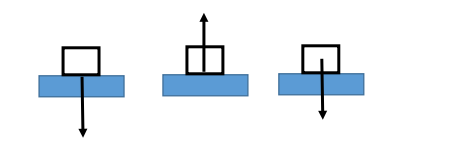 Дескриптор Оқушылар - суретте кескінделген күштерді ажыратады; - күштердің сәйкес белгілеуін қолданады."Елші әдісі " арқылы жеке,жұптық жұмыс (тапсырма парақтар таратылады,белгілі уақыттан кейін  көршісімен алмасып бағалайды. Оқушылардың қолында 3 түсті қалам болуы керек)ТапсырмаЖүк көлігі, қайық, ұшақ және ғарыш кемесі қозғалыс кезінде қандай денелермен өзара әрекеттеседі? Олардың әрекеттесу күшінің бағытын анықтаңыз.ДескрипторОқушылар- әрекеттесетін денелерді анықтайды;- күштердің бағытын анықтайды.Тапсырма 1Суретте кескінделген күштерді анықтаңыз. Әр күшті сәйкес әріптермен белгілеңіз.Дескриптор Оқушылар - суретте кескінделген күштерді ажыратады; - күштердің сәйкес белгілеуін қолданады."Елші әдісі " арқылы жеке,жұптық жұмыс (тапсырма парақтар таратылады,белгілі уақыттан кейін  көршісімен алмасып бағалайды. Оқушылардың қолында 3 түсті қалам болуы керек)ТапсырмаЖүк көлігі, қайық, ұшақ және ғарыш кемесі қозғалыс кезінде қандай денелермен өзара әрекеттеседі? Олардың әрекеттесу күшінің бағытын анықтаңыз.ДескрипторОқушылар- әрекеттесетін денелерді анықтайды;- күштердің бағытын анықтайды.Тапсырма 1Суретте кескінделген күштерді анықтаңыз. Әр күшті сәйкес әріптермен белгілеңіз.Дескриптор Оқушылар - суретте кескінделген күштерді ажыратады; - күштердің сәйкес белгілеуін қолданады."Елші әдісі " арқылы жеке,жұптық жұмыс (тапсырма парақтар таратылады,белгілі уақыттан кейін  көршісімен алмасып бағалайды. Оқушылардың қолында 3 түсті қалам болуы керек)ТапсырмаЖүк көлігі, қайық, ұшақ және ғарыш кемесі қозғалыс кезінде қандай денелермен өзара әрекеттеседі? Олардың әрекеттесу күшінің бағытын анықтаңыз.ДескрипторОқушылар- әрекеттесетін денелерді анықтайды;- күштердің бағытын анықтайды.Тапсырма 1Суретте кескінделген күштерді анықтаңыз. Әр күшті сәйкес әріптермен белгілеңіз.Дескриптор Оқушылар - суретте кескінделген күштерді ажыратады; - күштердің сәйкес белгілеуін қолданады."Елші әдісі " арқылы жеке,жұптық жұмыс (тапсырма парақтар таратылады,белгілі уақыттан кейін  көршісімен алмасып бағалайды. Оқушылардың қолында 3 түсті қалам болуы керек)ТапсырмаЖүк көлігі, қайық, ұшақ және ғарыш кемесі қозғалыс кезінде қандай денелермен өзара әрекеттеседі? Олардың әрекеттесу күшінің бағытын анықтаңыз.ДескрипторОқушылар- әрекеттесетін денелерді анықтайды;- күштердің бағытын анықтайды.Тапсырма 1Суретте кескінделген күштерді анықтаңыз. Әр күшті сәйкес әріптермен белгілеңіз.Дескриптор Оқушылар - суретте кескінделген күштерді ажыратады; - күштердің сәйкес белгілеуін қолданады.Бақынов есептер жинағыҮлестірмелі материалдарБақынов есептер жинағыҮлестірмелі материалдарСабақтың соңыБүгінгі  сабақты қорытындылау"5-5-1" әдісі арқылы оқушыларды қорытындылау (Оқушылар сабақ кезінде нені меңгергендігі жайлы 5 сөйлем жазады.Одан кейін ол 5 сөйлемді , 5 сөзге дейін қысқартады. Соңында 5 сөзді 1 сөзге  қысқартады) Оқушылар өздерінің түйінді сөздерін сыныппен бөліседі.Бүгінгі  сабақты қорытындылау"5-5-1" әдісі арқылы оқушыларды қорытындылау (Оқушылар сабақ кезінде нені меңгергендігі жайлы 5 сөйлем жазады.Одан кейін ол 5 сөйлемді , 5 сөзге дейін қысқартады. Соңында 5 сөзді 1 сөзге  қысқартады) Оқушылар өздерінің түйінді сөздерін сыныппен бөліседі.Бүгінгі  сабақты қорытындылау"5-5-1" әдісі арқылы оқушыларды қорытындылау (Оқушылар сабақ кезінде нені меңгергендігі жайлы 5 сөйлем жазады.Одан кейін ол 5 сөйлемді , 5 сөзге дейін қысқартады. Соңында 5 сөзді 1 сөзге  қысқартады) Оқушылар өздерінің түйінді сөздерін сыныппен бөліседі.Бүгінгі  сабақты қорытындылау"5-5-1" әдісі арқылы оқушыларды қорытындылау (Оқушылар сабақ кезінде нені меңгергендігі жайлы 5 сөйлем жазады.Одан кейін ол 5 сөйлемді , 5 сөзге дейін қысқартады. Соңында 5 сөзді 1 сөзге  қысқартады) Оқушылар өздерінің түйінді сөздерін сыныппен бөліседі.Бүгінгі  сабақты қорытындылау"5-5-1" әдісі арқылы оқушыларды қорытындылау (Оқушылар сабақ кезінде нені меңгергендігі жайлы 5 сөйлем жазады.Одан кейін ол 5 сөйлемді , 5 сөзге дейін қысқартады. Соңында 5 сөзді 1 сөзге  қысқартады) Оқушылар өздерінің түйінді сөздерін сыныппен бөліседі.Үлестірмелі материалдар, слайдҮлестірмелі материалдар, слайдСаралау – оқушыларға қалай  көбірек қолдау көрсетуді  жоспарлайсыз? Қабілеті жоғары оқушыларға қандай міндет қоюды жоспарлап отырсыз?Саралау – оқушыларға қалай  көбірек қолдау көрсетуді  жоспарлайсыз? Қабілеті жоғары оқушыларға қандай міндет қоюды жоспарлап отырсыз?Бағалау – оқушылардың материалды меңгеру деңгейін қалай тексеруді жоспарлайсыз?Бағалау – оқушылардың материалды меңгеру деңгейін қалай тексеруді жоспарлайсыз?Бағалау – оқушылардың материалды меңгеру деңгейін қалай тексеруді жоспарлайсыз?Денсаулық және қауіпсіздік техникасының сақталуы 

Денсаулық және қауіпсіздік техникасының сақталуы 

Денсаулық және қауіпсіздік техникасының сақталуы 

Оқушыларға есептер жинағынан  деңгейлік есептер беремін. Сабақтың мақсатына қарай  тәжірибе беремінОқушыларға есептер жинағынан  деңгейлік есептер беремін. Сабақтың мақсатына қарай  тәжірибе беремінЖұмсақ ойыншық,физикалық эксперимент, жеке, жұптық жұмыс, топтық жұмыстар. Рефлексия"Бағдаршам"Жұмсақ ойыншық,физикалық эксперимент, жеке, жұптық жұмыс, топтық жұмыстар. Рефлексия"Бағдаршам"Жұмсақ ойыншық,физикалық эксперимент, жеке, жұптық жұмыс, топтық жұмыстар. Рефлексия"Бағдаршам"1. Физика кабинетіндегі қауіпсіздік ережесін сақтау2. Еңбекті  қорғау ережелерін  сақтау.3.АКТ-ны қолдануда қауіпсіздік ережесін сақтау1. Физика кабинетіндегі қауіпсіздік ережесін сақтау2. Еңбекті  қорғау ережелерін  сақтау.3.АКТ-ны қолдануда қауіпсіздік ережесін сақтау1. Физика кабинетіндегі қауіпсіздік ережесін сақтау2. Еңбекті  қорғау ережелерін  сақтау.3.АКТ-ны қолдануда қауіпсіздік ережесін сақтауСабақ бойынша рефлексияСабақ бойынша рефлексияРефлексия "Бағдарашам "Рефлексия "Бағдарашам "Рефлексия "Бағдарашам "Рефлексия "Бағдарашам "Рефлексия "Бағдарашам "Рефлексия "Бағдарашам "Сабақ бойынша рефлексияСабақ бойынша рефлексияБағдаршам-оқушылардың  өздерінің қаншалықты түсінгенін  көрсетудің  жылдам тәсілі. Оқушыларға қызыл, сары және жасыл түсті карточкалар беріледі.Қызыл- түсінбесе ,сенімді болмаса.Сары- түсінуге жақын, аздап білмесе.Жасыл- толықтай түсінсе, сенімді болса.Бағдаршам-оқушылардың  өздерінің қаншалықты түсінгенін  көрсетудің  жылдам тәсілі. Оқушыларға қызыл, сары және жасыл түсті карточкалар беріледі.Қызыл- түсінбесе ,сенімді болмаса.Сары- түсінуге жақын, аздап білмесе.Жасыл- толықтай түсінсе, сенімді болса.Бағдаршам-оқушылардың  өздерінің қаншалықты түсінгенін  көрсетудің  жылдам тәсілі. Оқушыларға қызыл, сары және жасыл түсті карточкалар беріледі.Қызыл- түсінбесе ,сенімді болмаса.Сары- түсінуге жақын, аздап білмесе.Жасыл- толықтай түсінсе, сенімді болса.Бағдаршам-оқушылардың  өздерінің қаншалықты түсінгенін  көрсетудің  жылдам тәсілі. Оқушыларға қызыл, сары және жасыл түсті карточкалар беріледі.Қызыл- түсінбесе ,сенімді болмаса.Сары- түсінуге жақын, аздап білмесе.Жасыл- толықтай түсінсе, сенімді болса.Бағдаршам-оқушылардың  өздерінің қаншалықты түсінгенін  көрсетудің  жылдам тәсілі. Оқушыларға қызыл, сары және жасыл түсті карточкалар беріледі.Қызыл- түсінбесе ,сенімді болмаса.Сары- түсінуге жақын, аздап білмесе.Жасыл- толықтай түсінсе, сенімді болса.Бағдаршам-оқушылардың  өздерінің қаншалықты түсінгенін  көрсетудің  жылдам тәсілі. Оқушыларға қызыл, сары және жасыл түсті карточкалар беріледі.Қызыл- түсінбесе ,сенімді болмаса.Сары- түсінуге жақын, аздап білмесе.Жасыл- толықтай түсінсе, сенімді болса.Үйге тапсырмаҮйге тапсырмаКүш .Тартылыс құбылысы және ауырлық күші.Күш .Тартылыс құбылысы және ауырлық күші.Күш .Тартылыс құбылысы және ауырлық күші.Күш .Тартылыс құбылысы және ауырлық күші.Күш .Тартылыс құбылысы және ауырлық күші.Күш .Тартылыс құбылысы және ауырлық күші.